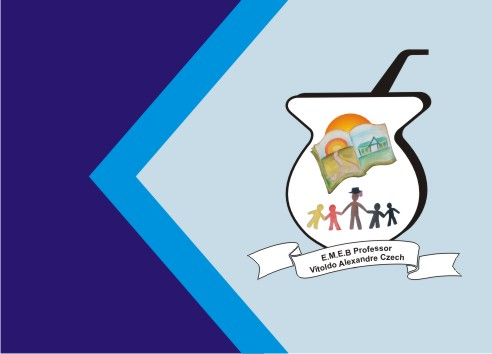 VAMOSJUNTOS CONHECER A VALSA
Valsa é um tipo de dança clássica, embora sua origem tenha sido campestre. A valsa surgiu na Áustria e na Alemanha, no inicio do século XIX.
 A palavra “valsa” tem origem na palavra alemã “waltzen”, que traduzida quer dizer “dar voltas”.Logo abaixo teremos dois tipos de valsa, uma sendo clássica e a outra uma valsa gaúcha:https://youtu.be/p_19GSWp4_Ehttps://youtu.be/_iN0mash8dsCom a ajuda de seus pais, identifique qual valsa é classica e qual é gaúcha. Escreva em seu caderno.Qual você mais gostou? Por que?Depois da escolha da atividade número 2, traga outro exemplo do estilo de valsa que mais gostou. Envie para o professor o nome da valsa que escolheu, juntamente com as outras atividades. 